Zamawiający - Województwo Opolskie - Urząd Marszałkowski Województwa OpolskiegoNazwa nadana zamówieniu: „Przeprowadzenie badania ewaluacyjnego pn.: „Działania wspierające gospodarkę niskoemisyjną i poprawę jakości powietrza w województwie opolskim w ramach Osi Priorytetowej III i V RPO WO 2014-2020””.   Oznaczenie sprawy: DOA-X.272.30.2021, Załącznik nr 3 do SWZ.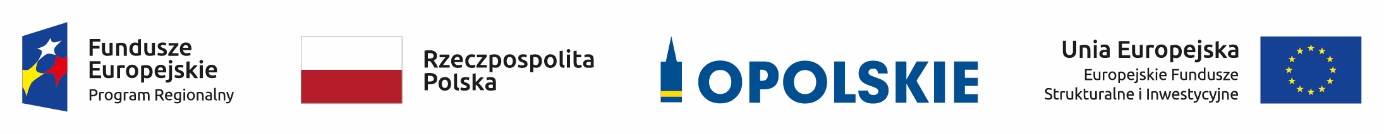 Projekt współfinansowany przez Unię Europejską ze środków Europejskiego Funduszu Społecznego oraz środków budżetu województwa opolskiego w ramach pomocy technicznej Regionalnego Programu Operacyjnego Województwa Opolskiego na lata 2014-2020.FORMULARZ OFERTYZAMAWIAJĄCY:Województwo Opolskie – Urząd Marszałkowski Województwa Opolskiego,ul. Piastowska 1445-082 Opole WYKONAWCA lub WYKONAWCY wspólnie ubiegający się o udzielenie zamówieniaNiniejsza oferta zostaje złożona przez:Nazwa:………………………………………………………………………………………………….Adres: 	………………………………………………………………………………………………….NIP:	………………………………………………………………………………………………….REGON: ………………………………………………………………………………………………….Osoba uprawniona do kontaktu:Imię i nazwisko: 	…………………………………………………………………………...Telefon:		…………………………………………………………………………... Adres skrzynki ePUAP: …………………………………………………………………………...e-mail: 		…………………………………………………………………………...Ja/my niżej podpisany/i oświadczam/y, że:zapoznałem się z treścią SWZ dla niniejszego zamówienia i przyjmujemy je bez zastrzeżeń,gwarantuję wykonanie całości niniejszego zamówienia zgodnie z treścią: SWZ, wyjaśnień do SWZ oraz jej zmian. Oświadczam, że przedmiot zamówienia publicznego wykonawca wykona w terminie i zgodnie z warunkami określonymi w SWZ.Oświadczam, że wykonawca zna treść SWZ i jest związany niniejszą ofertą przez okres 30 dni od upływu terminu składania ofert, przy czym pierwszym dniem terminu związania ofertą jest dzień, w którym upływa termin składania ofert.Oświadczam, że w razie wybrania oferty wykonawcy, jako najkorzystniejszej oferty, wykonawca zobowiązuje się do podpisania umowy na warunkach zawartych w projektowanych postanowieniach umowy stanowiących integralną część treści SWZ oraz w miejscu i terminie określonym przez zamawiającego.Oferuję wykonanie przedmiotu zamówienia tj. Przeprowadzenie badania ewaluacyjnego pn.: „Działania wspierające gospodarkę niskoemisyjną i poprawę jakości powietrza w województwie opolskim w ramach Osi Priorytetowej III i V RPO WO 2014-2020”za cenę:1) Cena oferty (łączna brutto) …………………………………………………………………………………………..Cena łączna słownie: ..................................................................................zł brutto w tym należny podatek VAT(Obliczenie  ceny oferty (łącznej brutto) = cena oferty  w zakresie zamówienia gwarantowanego + cena oferty w zakresie zamówienia objętego prawem opcji.)Cena oferty  w zakresie zamówienia gwarantowanego ………….. zł netto, tj. ……….. zł brutto (słownie: ….…), w tym VAT 23%;Cena oferty w zakresie zamówienia objętego prawem opcji (a + b + c + d) ………….. zł netto, tj. …………………………………….. zł brutto (słownie: …), w tym VAT 23%; w tym: zaprezentowanie wyników prac w zakresie informacji metodologicznej (m.in. w formie prezentacji multimedialnej) na jednym spotkaniu z Zamawiającym realizowanym w formule stacjonarnej: ………………….….. zł netto, ………………….. zł brutto w tym VAT 23%;zaprezentowanie wyników prac w zakresie raportu końcowego (m.in. w formie prezentacji multimedialnej) na jednym spotkaniu z Zamawiającym realizowanym w formule stacjonarnej: ………………….….. zł netto, …………………….. zł brutto w tym VAT 23%;zaprezentowanie wyników prac w zakresie informacji metodologicznej (m.in. w formie prezentacji multimedialnej) na jednym spotkaniu z Zamawiającym realizowanym w formule on-line: ………………….….. zł netto, …………………….. zł brutto w tym VAT 23%;zaprezentowanie wyników prac w zakresie raportu końcowego (m.in. w formie prezentacji multimedialnej) na jednym spotkaniu z Zamawiającym realizowanym w formule on-line: ………………………….….. zł netto, ….………..…….. zł brutto w tym VAT 23%;PróbkaDo niniejszej oferty załączam próbkę w postaci Załącznika nr 1 do Formularza oferty:  „Kontekst i uwarunkowania wsparcia” - próbka stanowiąca propozycję 8 kluczowych uwarunkowań geograficznych, społecznych, gospodarczych i prawnych mogących mieć pozytywny lub negatywny wpływ na realizację i osiągnięte efekty działań podjętych w ramach OP III i OP V RPO WO 2014-2020.□  TAK 	□ NIE	(należy zaznaczyć)Próbkę jako przedmiotowy środek dowodowy  Wykonawca składa wraz z ofertą. Próbka służy potwierdzeniu zgodności z kryteriami określonymi w opisie kryteriów oceny ofert stąd nie podlega uzupełnieniu. Brak złożenia próbki spowoduje odrzucenie oferty zgodnie z art. 226 ust 1 pkt 2 lit. c) ustawy Pzp. Informacje  niezbędne do przeprowadzenia oceny ofert w kryteriach określonych w SWZ:Proszę wypełniać mając na uwadze zapisy dotyczące kryteriów określone w Specyfikacji Warunków Zamówienia w pkt XVII SWZ: „Opis kryteriów oceny ofert”.W przypadku nie wypełnienia odpowiednio wymaganych pól  w poniższych  tabelach                                    (tj.: pozostawienie pustego miejsca) oferta wykonawcy zostanie odrzucona jako niezgodność treści oferty z warunkami zamówienia. 2) Kryterium oceny „Potencjał zespołu badawczego.”Podkryteria:Doświadczenie zawodowe kierownika / kierowniczki zespołu badawczegob) Doświadczenie zawodowe eksperta / ekspertki w zakresie ochrony powietrzac) Doświadczenie zawodowe eksperta / ekspertki w zakresie gospodarki niskoemisyjnejWskazanie przez wykonawcę części zamówienia, których wykonanie zamierza powierzyć podwykonawcom i podanie nazw ewentualnych podwykonawców, jeżeli są już znani:Potwierdzam prawidłowość i aktualność następujących podmiotowych środków dowodowych, które zamawiający posiada:Oświadczam, że wybór mojej oferty prowadzić będzie do powstania u Zamawiającego obowiązku podatkowego zgodnie z ustawą z dnia 11 marca 2004 r. o podatku od towarów i usług (t.j. Dz. U. 2021 r. poz. 685, z późn. zm.)TAK/NIE*w przypadku udzielenia odpowiedzi TAK wykonawca podaje:1) nazwę (rodzaju) towaru lub usługi, których dostawa lub świadczenie będą prowadziły do powstania obowiązku podatkowego …………………………………………………….……….;2) wartość towaru lub usługi objętego obowiązkiem podatkowym Zamawiającego, bez kwoty podatku ………………………………………….…………….;3) stawkę podatku od towarów i usług, która zgodnie z wiedzą wykonawcy, będzie miała zastosowanie ………………………………………………………..…;Zgodnie z art. 18 ust. 3 Pzp wykonawca zastrzega, że następujące informacje stanowią tajemnicę przedsiębiorstwa w rozumieniu przepisów z dnia 16 kwietnia 1993 r. o zwalczaniu nieuczciwej konkurencji (t.j. Dz. U. z 2020 r. poz. 1913):…………………………………………………………………………………………………………………………………………………………………………………………………………………………………………………………W przypadku gdy dokumenty elektroniczne w postępowaniu, przekazywane przy użyciu środków komunikacji elektronicznej, zawierają informacje stanowiące tajemnicę przedsiębiorstwa w rozumieniu przepisów ustawy z dnia 16 kwietnia 1993 r. o zwalczaniu nieuczciwej konkurencji, wykonawca, w celu utrzymania w poufności tych informacji, przekazuje je w wydzielonym i odpowiednio oznaczonym pliku.*niewłaściwe skreślićWykonawca nie może zastrzec informacji, o których mowa w art. 222 ust. 5 Pzp.Wykonawca jest przedsiębiorcą (zaznaczyć właściwe - jeśli dotyczy):mikro małymśrednim z siedzibą w państwach EOG innych niż państwo Zamawiającegoz siedzibą w państwie EOGOświadczam, że wypełniłem obowiązki informacyjne przewidziane w art. 13 lub art. 14 RODO1) wobec osób fizycznych, od których dane osobowe bezpośrednio lub pośrednio pozyskałem w celu ubiegania się o udzielenie zamówienia publicznego w niniejszym postępowaniu1) rozporządzenie Parlamentu Europejskiego i Rady (UE) 2016/679 z dnia 27 kwietnia 2016 r. w sprawie ochrony osób fizycznych w związku z przetwarzaniem danych osobowych i w sprawie swobodnego przepływu takich danych oraz uchylenia dyrektywy 95/46/WE (ogólne rozporządzenie o ochronie danych) (Dz. Urz. UE L 119 z 04.05.2016, str. 1). * W przypadku gdy wykonawca nie przekazuje danych osobowych innych niż bezpośrednio jego dotyczących lub zachodzi wyłączenie stosowania obowiązku informacyjnego, stosownie do art. 13 ust. 4 lub art. 14 ust. 5 RODO treści oświadczenia wykonawca nie składa (usunięcie treści oświadczenia np. przez jego wykreślenie).Imię i nazwisko Kierownika / kierowniczki zespołu badawczegoStopień [co najmniej mgr]Opis doświadczenia zawodowego kierownika zespołu badawczegoOpis doświadczenia zawodowego kierownika zespołu badawczegoOpis doświadczenia zawodowego kierownika zespołu badawczegoOpis doświadczenia zawodowego kierownika zespołu badawczegoOpis doświadczenia zawodowego kierownika zespołu badawczegoLP.Nazwa ZamawiającegoTytuł badaniaTyp badania [badanie/ analiza/ ekspertyza]Zakres tematyczny badania [ocena oddziaływania polityki publicznej na poprawę efektywności energetycznej i/lub budowanie gospodarki niskoemisyjnej i/lub poprawę jakości powietrza i/lub rozwój regionalny]Obszar realizacji badania [gminny/ wojewódzki/ krajowy/ międzynarodowy]12Imię i nazwisko eksperta / ekspertki w zakresie ochrony powietrzaStopień [co najmniej mgr]Opis doświadczenia zawodowego eksperta / ekspertki w zakresie ochrony powietrzaOpis doświadczenia zawodowego eksperta / ekspertki w zakresie ochrony powietrzaOpis doświadczenia zawodowego eksperta / ekspertki w zakresie ochrony powietrzaLP.Tytuł opracowanego programu ochrony powietrza lub jednego opracowania  (raportu z badania/analizy/ekspertyzyZakres tematyczny opracowania[ocena oddziaływania polityki publicznej na poprawę jakości powietrza]Autor / współautor12Imię i nazwisko specjalisty/ specjalistki w zakresie gospodarki niskoemisyjnejStopień [co najmniej mgr]Opis doświadczenia zawodowego specjalisty w zakresie gospodarki niskoemisyjnejOpis doświadczenia zawodowego specjalisty w zakresie gospodarki niskoemisyjnejOpis doświadczenia zawodowego specjalisty w zakresie gospodarki niskoemisyjnejLP.Tytuł opracowania  (raportu z badania/analizy/ekspertyzyZakres tematyczny opracowania [emisja zanieczyszczeń, inwestycje w ekologiczny transport publiczny oraz infrastrukturę transportu publicznego, efektywność energetyczna, wykorzystanie OZE, inwestycje w sektorze budownictwa, dotyczące modernizacji energetycznej, zmniejszenie emisyjności gospodarki)]Elementem opracowania była ocena oddziaływania polityki publicznej na poprawę efektywności energetycznej i/lub budowę gospodarki niskoemisyjnej [Tak/ Nie]12L.p.Części zamówienia, której wykonanie wykonawca zamierza powierzyć podwykonawcy wraz z podaniem firmy podwykonawcyWartość lub procentowa część zamówienia, jaka zostanie powierzona1.2.3.Nazwa postępowaniaNumer postępowania lub oznaczenie sprawyOkreślenie podmiotowego środka dowodowego, który posiada zamawiający, o ile podmiotowy środek dowodowy jest prawidłowy i aktualny